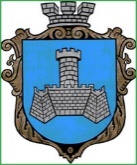 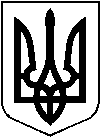 УКРАЇНАХМІЛЬНИЦЬКА МІСЬКА РАДАВІННИЦЬКОЇ ОБЛАСТІ     Р О З П О Р Я Д Ж Е Н Н ЯМІСЬКОГО ГОЛОВИВід “16” грудня 2021 року                                                          №646-рПро преміювання та встановлення надбавки працівникам Управління освіти, молоді та спорту Хмільницької міської радиВраховуючи особистий внесок кожного працівника Управління освіти, молоді та спорту міської ради у забезпеченні виконання функцій, покладених на Управління, напруженість та значне додаткове навантаження, а саме: підготовку проєктів рішень міської ради, виконавчого комітету міської ради, підготовку інформації на прокуратуру, національну поліцію, запити на публічну інформацію, підготовку документів з питань про публічні закупівлі, розміщення інформації про публічні закупівлі, підготовку звітів та інформацій, керуючись Постановою КМУ від 09.03.2006 року №268 «Про упорядкування структури та умов оплати праці працівників апарату органів виконавчої влади, органів прокуратури, судів та інших органів» (зі змінами та доповненнями), ст. ст. 42, 59 ЗУ “Про місцеве самоврядування в Україні”:Встановити працівникам Управління освіти, молоді та спорту міської ради такі розміри надбавок за високі досягнення у праці та виконання особливо важливої роботи і розмір премії у грудні 2021 року за фактично відпрацьований час:Міський голова                                                              Микола ЮРЧИШИНА.СТАШКО	С.МАТАШН.БУЛИКОВАВ.ОЛІХНабавка в % допосадового окладу з урахуванням надбавки за ранг та вислугу роківПремія у % до посадового окладуОліх В.В.Липень І.В.5050200130